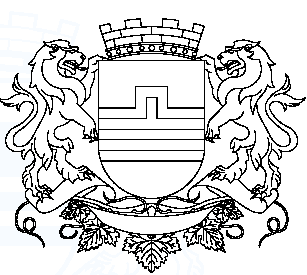 Crna GoraGLAVNI GRADKonkurs za podršku startap ICT biznisuObrazac za biznis planPODACI O PODNOSIOCU PRIJAVEPODACI O INOVATIVNOM PROIZVODU/ USLUZINaziv proizvoda/usluge:__________________________________________________________________________________________Navesti članove tima i koje kvalifikacione strukture su zastupljene:______________________________________________________________________________________________________________________________________________________________________________________________________________________________________________________________________________Rezime (ukratko opisati proizvod/uslugu, šta se želi postići, za koje vrijeme i na koji način):________________________________________________________________________________________________________________________________________________________________________________________________________________________________________________________________________________________________________________________________________________________________________Radno iskustvo odnosno analiza dosadašnjeg poslovanja:______________________________________________________________________________________________________________________________________________________________________________________________________________________________________________________________________________Kako vidite svoj inovativni proizvod/uslugu u narednih deset godina (na kojem nivou razvoja mislite da će biti)?____________________________________________________________________________________________________________________________________________________________________________________ANALIZA TRŽIŠTACiljna grupa:__________________________________________________________________________________________Očekivani prihod do 2025. Godine:__________________________________________________________________________________________Ko su najveći konkurenti na lokalnom nivou, njihove prednosti i nedostaci i koga ne smatrate konkurentom i zašto (izbjegavati odgovore kojima se negira postojanje konkurencije)______________________________________________________________________________________________________________________________________________________________________________________________________________________________________________________________________________PROIZVOD/USLUGAOpis proizvoda/usluge______________________________________________________________________________________________________________________________________________________________________________________________________________________________________________________________________________Planirane cijene proizvoda/usluge____________________________________________________________________________________________________________________________________________________________________________________Označiti odgovarajuću kolonu sa x ili dopunitiKoliki iznos sredstava Vam je potreban za realizaciju učešća na Web Summit-u, uz detaljnu specifikaciju:____________________________________________________________________________________________________________________________________________________________________________________Ukratko opisati finansijski plan – navesti planirane prihode i rashode za naredne 3 godine:____________________________________________________________________________________________________________________________________________________________________________________________________________________________________________________________________________________________________________________________________________________________________________________________________________________________________________________________________________________________________________________________________________________________Da li ste podnijeli zahtjev za podršku kod drugih državnih organa u toku trajanja ovog konkursaDa li ste ranije učestvovali na nekom konkursu i takmičenju sa Vašim startapom, da li ste ostvarili neki uspjeh do sada? Na koji način i u čemu se ogleda? Da li je startap nagrađivan?____________________________________________________________________________________________________________________________________________________________________________________________________________________________________________________________________________________________________________________________________________________________________________________________________________________________________________________________________________________________________________________________________________________________Zaključak (glavni izazovi, plan za rješavanje izazova):____________________________________________________________________________________________________________________________________________________________________________________________________________________________________________________________________________________________________________________________________________________________________________________________________________________________________________________________________________________________________________________________________________________________Šta očekujete kao rezultat učešća na Web Summit-u?____________________________________________________________________________________________________________________________________________________________________________________________________________________________________________________________________________________________________________________________________________________________________________________________________________________________________________________________________________________________________________________________________________________________                                                          PODNOSILAC PRIJAVE NA KONKURS	________________________________Crna GoraGLAVNI GRADKonkurs za podršku startap ICT biznisuObrazac prijave na KonkursGodina za koju se raspisuje konkurs: _________Broj djelovodnog protokola Glavnog grada: _____________Datum pod kojim je biznis plan upisan u pisarnicI: ___/___/ 20___Potpis ovlašćenog službenog lica pisarnice koji je primio biznis plan____________________________________Popunjava samo privredno društvo ili registrovani preduzetnik: Ime i prezime, JMBG, adresa prebivališta:______________________________________________________________________________________Naziv privrednog društva, PIB i PDV broj, adresa sjedišta:______________________________________________________________________________________Ime i prezime izvršne direktora/osnivača/jednog od osnivača privrednog društva, JMBG:______________________________________________________________________________Registracioni broj u CRPS:______________________________________________________________________________Oblast u kojoj djeluje:______________________________________________________________________________Kratak opis privrednog društva (istorija, proizvodi, usluge, klijenti, obim i potencijal za razvoj)Kratka istorija privrednog društva od osnivanja (poslednjih 3 godina):Lice odgovorno za tačnost podataka______________________________		Ime i prezime______________________________		potpis (i pečat)	Naziv podnosioca Kontakt liceAdresaTelefon/faksE-mailWeb site (ako postoji)Transakcioni račun Novi proizvod/uslugaUnapređenje postojećeg proizvoda/uslugeDrugo (pojasniti)Aplicirao sam kodPlaniram da apliciram kodNijesam aplicirao (x)